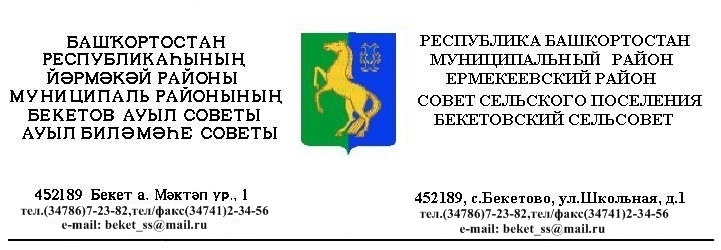   ҠАРАР                                                                     РЕШЕНИЕ«22 » март 2018 й.                        №  27.10                  «22»  марта 2018 г.             Об отмене решение  Совета сельского поселения Бекетовский сельсовет муниципального района Ермекеевский район Республики Башкортостан от 13.10.2017 г. №  23.6 «О проверке достоверности и полноты сведений, представляемых гражданином, претендующим на назначение муниципальным служащим сельского поселения Бекетовский сельсовет муниципального района Ермекеевский район Республики Башкортостан и муниципальным служащим сельского поселения Бекетовский сельсовет муниципального района Ермекеевский район Республики Башкортостан, и соблюдения ограничений муниципальным служащим сельского поселения Бекетовский сельсовет муниципального района Ермекеевский район Республики Башкортостан»         В соответствии Федерального закона  от 6 октября 2003 года № 131 –ФЗ «Об общих принципах организации местного самоуправления  в Российской Федерации», Закон Республики Башкортостан от 18 марта 2005 года № 162-з  «О местном самоуправлении в Республике Башкортостан», Устава сельского поселения Бекетовский сельсовет муниципального района Ермекеевский район  Республики  Башкортостан, Совет сельского поселения Бекетовский сельсовет муниципального района Ермекеевский район  Республики  Башкортостан РЕШИЛ:1.	Отменить решение  Совета сельского поселения Бекетовский сельсовет муниципального района Ермекеевский район  Республики  Башкортостан от 13.10.2017 г. №  23.6 «О проверке достоверности и полноты сведений, представляемых гражданином, претендующим на назначение муниципальным служащим сельского поселения Бекетовский сельсовет муниципального района Ермекеевский район Республики Башкортостан и муниципальным служащим сельского поселения Бекетовский сельсовет муниципального района Ермекеевский район Республики Башкортостан, и соблюдения ограничений муниципальным служащим сельского поселения Бекетовский сельсовет муниципального района Ермекеевский район Республики Башкортостан».2.	 Настоящее решение   опубликовать на официальном сайте www.spbeketovo.ru и обнародовать на информационном стенде в здании Администрации сельского поселения Бекетовский сельсовет муниципального района Ермекеевский район Республики Башкортостан.        Глава сельского поселения                                                                                                         Бекетовский   сельсовет                                             З.З.Исламова 